Зарегистрировано в государственно-правовом управлении Правительства Ярославской области 11 марта 2024 г. N 26-14636МИНИСТЕРСТВО РЕГИОНАЛЬНОЙ БЕЗОПАСНОСТИ ЯРОСЛАВСКОЙ ОБЛАСТИПРИКАЗот 5 марта 2024 г. N 04-13/01ОБ УТВЕРЖДЕНИИ ПАСПОРТА КОМПЛЕКСА ПРОЦЕССНЫХ МЕРОПРИЯТИЙ"ГОСУДАРСТВЕННАЯ ПОДДЕРЖКА РАЗВИТИЯ РОССИЙСКОГО КАЗАЧЕСТВАНА ТЕРРИТОРИИ ЯРОСЛАВСКОЙ ОБЛАСТИ"В соответствии с постановлением Правительства области от 28.09.2023 N 969-п "О системе управления государственными программами Ярославской области и признании утратившими силу отдельных постановлений Правительства области" и в рамках реализации государственной программы Ярославской области "Развитие институтов гражданского общества в Ярославской области"МИНИСТЕРСТВО РЕГИОНАЛЬНОЙ БЕЗОПАСНОСТИ ЯРОСЛАВСКОЙ ОБЛАСТИ ПРИКАЗЫВАЕТ:1. Утвердить паспорт комплекса процессных мероприятий "Государственная поддержка развития российского казачества на территории Ярославской области".2. Контроль за исполнением приказа возложить на заместителя министра - начальника отдела надзорной деятельности, гражданской защиты, пожарной безопасности и казачества министерства - главного государственного инспектора в области защиты населения и территорий от чрезвычайных ситуаций Максимова С.Ю.3. Приказ вступает в силу с момента подписания.Министррегиональной безопасностиЯрославской областиС.А.ГАВРИЛОВУтвержденприказомминистерстварегиональной безопасностиЯрославской областиот 05.03.2024 N 04-13/01ПАСПОРТКОМПЛЕКСА ПРОЦЕССНЫХ МЕРОПРИЯТИЙ "ГОСУДАРСТВЕННАЯ ПОДДЕРЖКАРАЗВИТИЯ РОССИЙСКОГО КАЗАЧЕСТВА НА ТЕРРИТОРИИЯРОСЛАВСКОЙ ОБЛАСТИ"1. Общие положения2. Перечень мероприятий (результатов) комплексапроцессных мероприятийСписок используемых сокращенийОКЕИ - Общероссийский классификатор единиц измерения3. Финансовое обеспечение комплекса процессных мероприятий4. План реализации комплекса процессныхмероприятий в текущем году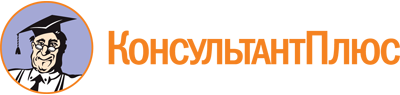 Приказ Министерства региональной безопасности ЯО от 05.03.2024 N 04-13/01
"Об утверждении паспорта комплекса процессных мероприятий "Государственная поддержка развития российского казачества на территории Ярославской области"
(Зарегистрировано в государственно-правовом управлении Правительства ЯО 11.03.2024 N 26-14636)Документ предоставлен КонсультантПлюс

www.consultant.ru

Дата сохранения: 16.06.2024
 Ответственный орган исполнительной власти Ярославской области, структурное подразделение Правительства областиминистерство региональной безопасности Ярославской области (далее - МРБ) (министр региональной безопасности Ярославской области Гаврилов Сергей Александрович)Связь с государственной программой (комплексной программой) Ярославской областигосударственная программа Ярославской области "Развитие институтов гражданского общества в Ярославской области"Nп/пНаименование мероприятия (результата)Тип мероприятий (результата)Единица измерения (по ОКЕИ)Базовое значениеБазовое значениеЗначение мероприятия (результата), параметра характеристики мероприятия (результата) по годамЗначение мероприятия (результата), параметра характеристики мероприятия (результата) по годамЗначение мероприятия (результата), параметра характеристики мероприятия (результата) по годамЗначение мероприятия (результата), параметра характеристики мероприятия (результата) по годамЗначение мероприятия (результата), параметра характеристики мероприятия (результата) по годамЗначение мероприятия (результата), параметра характеристики мероприятия (результата) по годамЗначение мероприятия (результата), параметра характеристики мероприятия (результата) по годамИсполнитель мероприятияNп/пНаименование мероприятия (результата)Тип мероприятий (результата)Единица измерения (по ОКЕИ)значениегод2024202520262027202820292030Исполнитель мероприятия1234567891011121314Вовлечение граждан в добровольческую деятельность в рамках работы по развитию российского казачества на территории Ярославской областиВовлечение граждан в добровольческую деятельность в рамках работы по развитию российского казачества на территории Ярославской областиВовлечение граждан в добровольческую деятельность в рамках работы по развитию российского казачества на территории Ярославской областиВовлечение граждан в добровольческую деятельность в рамках работы по развитию российского казачества на территории Ярославской областиВовлечение граждан в добровольческую деятельность в рамках работы по развитию российского казачества на территории Ярославской областиВовлечение граждан в добровольческую деятельность в рамках работы по развитию российского казачества на территории Ярославской областиВовлечение граждан в добровольческую деятельность в рамках работы по развитию российского казачества на территории Ярославской областиВовлечение граждан в добровольческую деятельность в рамках работы по развитию российского казачества на территории Ярославской областиВовлечение граждан в добровольческую деятельность в рамках работы по развитию российского казачества на территории Ярославской областиВовлечение граждан в добровольческую деятельность в рамках работы по развитию российского казачества на территории Ярославской областиВовлечение граждан в добровольческую деятельность в рамках работы по развитию российского казачества на территории Ярославской областиВовлечение граждан в добровольческую деятельность в рамках работы по развитию российского казачества на территории Ярославской областиВовлечение граждан в добровольческую деятельность в рамках работы по развитию российского казачества на территории Ярославской областиВовлечение граждан в добровольческую деятельность в рамках работы по развитию российского казачества на территории Ярославской областиОбеспечена поддержка казачьих обществ, внесенных в государственный реестр казачьих обществ в Российской Федерации, действующих на территории Ярославской областиосуществление текущей деятельностиединиц120231111111МРБКоличество мероприятий, в которых приняли участие члены казачьего обществаxединиц820238888888МРБНаименование мероприятия (результата)/источник финансового обеспеченияОбъем финансового обеспечения по годам реализации, тыс. рублейОбъем финансового обеспечения по годам реализации, тыс. рублейОбъем финансового обеспечения по годам реализации, тыс. рублейОбъем финансового обеспечения по годам реализации, тыс. рублейОбъем финансового обеспечения по годам реализации, тыс. рублейОбъем финансового обеспечения по годам реализации, тыс. рублейОбъем финансового обеспечения по годам реализации, тыс. рублейОбъем финансового обеспечения по годам реализации, тыс. рублейНаименование мероприятия (результата)/источник финансового обеспечения2024202520262027202820292030всего123456789Комплекс процессных мероприятий "Государственная поддержка развития российского казачества на территории Ярославской области" - всегов том числе:400,00200,00200,00200,00200,00200,00200,001600,00- областные средства400,00200,00200,00200,00200,00200,00200,001600,00Мероприятие "Обеспечена поддержка казачьих обществ, внесенных в государственный реестр казачьих обществ в Российской Федерации, действующих на территории Ярославской области" - всегов том числе:400,00200,00200,00200,00200,00200,00200,001600,00- областные средства400,00200,00200,00200,00200,00200,00200,001600,00Задача, мероприятие (результат)/контрольная точкаДата наступления контрольной точкиОтветственный исполнительВид подтверждающего документаИнформационная система12345Вовлечение граждан в добровольческую деятельность в рамках работы по развитию российского казачества на территории Ярославской областиВовлечение граждан в добровольческую деятельность в рамках работы по развитию российского казачества на территории Ярославской областиВовлечение граждан в добровольческую деятельность в рамках работы по развитию российского казачества на территории Ярославской областиВовлечение граждан в добровольческую деятельность в рамках работы по развитию российского казачества на территории Ярославской областиВовлечение граждан в добровольческую деятельность в рамках работы по развитию российского казачества на территории Ярославской областиМероприятие "Обеспечена поддержка казачьих обществ, внесенных в государственный реестр казачьих обществ в Российской Федерации, действующих на территории Ярославской области"xконсультант отдела надзорной деятельности, гражданской защиты, пожарной безопасности и казачества МРБОвчинников Ф.И.xОбъявлен конкурсный отбор для предоставления субсидий на поддержку казачьих обществ Ярославской области29 мартаконсультант отдела надзорной деятельности, гражданской защиты, пожарной безопасности и казачества МРБОвчинников Ф.И.приказ министра региональной безопасности Ярославской областиОпределены победители конкурсного отбора для предоставления субсидий на поддержку казачьих обществ Ярославской области16 маяконсультант отдела надзорной деятельности, гражданской защиты, пожарной безопасности и казачества МРБОвчинников Ф.И.протокол заседания комиссии МРБЗаключено соглашение с руководителем казачьего общества или иного объединения казаков, признанного победителем конкурсного отбора14 июняконсультант отдела надзорной деятельности, гражданской защиты, пожарной безопасности и казачества МРБОвчинников Ф.И.соглашение о предоставлении из областного бюджета субсидии некоммерческой организации - казачьему обществуПредоставлена субсидия победителю конкурсного отбора15 июляконсультант отдела надзорной деятельности, гражданской защиты, пожарной безопасности и казачества МРБОвчинников Ф.И.платежное поручениеПобедителем конкурсного отбора представлена отчетная документация об использовании предоставленной субсидии при исполнении мероприятий по реализации Стратегии государственной политики Российской Федерации в отношении российского казачества15 августа,15 октября,25 декабряконсультант отдела надзорной деятельности, гражданской защиты, пожарной безопасности и казачества МРБОвчинников Ф.И.отчетность о предоставлении субсидии